Supplementary materials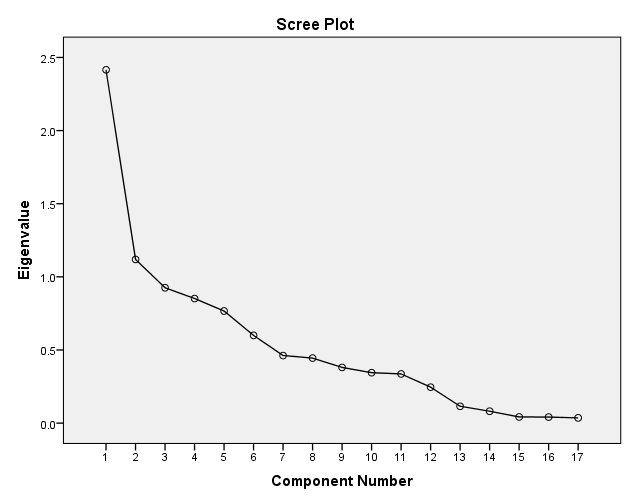 Supplementary figure 1. The scree plot. Supplementary table 1. Grouping food items into food groupsFood groupFood item1. Whole grainOatmeal, whole wheat bread, wheat gluten2. Refined grainRice, congee, noodles, pasta, plain roll, roll with filling, rice roll3. CakesPancakes or waffles, cracker, cake, biscuits4. PoultryChicken with or without skin, duck, goose, pigeon, quail5. Red meatBeef, pork, lamb, meat ball, liver6. Processed meatProcessed meat (eg. Bacon, sausages, luncheon meat, ham), Chinese sausage7. Fish and seafoodFreshwater fish, seawater fish, small fish with edible bone, shrimp, fish ball, seafood ball8. EggsEggs or preserved eggs9. DairyWhole milk, whole milk powder, skim or low-fat milk, skim or low-fat milk powder, cream, ice cream, cheese, condensed milk, milkshake, milk tea, yogurt10. Leaf vegetablesDark green leafy vegetable (e.g. including broccoli, Chinese cabbage, ChoiSum, kale, watercress, mustard, mustard, culiflower) 11. Other vegetables melons, tomato, eggplant, squash, cucumbers, radish and pepper, carrot, fresh corn, allium, fresh beans, mushrooms, fungi12. PotatoPotato, sweet potato13. LegumesPea, other beans14. FruitsCitrus fruits (e.g. oranges, tangerines, grapefruit, kiwi), grapes, bananas, melons (e.g. watermelon, cantaloupe, honeydew), non-citrus fruits (e.g. apple, pear, apricot, peach, plum, mango, pineapple)15. Soy foodsFirm tofu (with or out brand name), soft tofu, wrapped tofu, bean curd puff, deep-fried bean curd, deep-fried preserved chou tofu, preserved hot bean curd, preserved bean curd with sesame oil, dried tofu, chauchow dried tofu, soybean, miso paste, green soybean, soybean sprout, layered tofu sheet, commercially prepared miso soup, bean curd sheet, deep-fried tofu stick, tofu stick, bean curd skin, vegetarian ham chicken, vegetarian duck, bean curd pudding, homemade or commercial no brand soymilk, commercially prepared brand soymilk, low sugar low fat brand soymilk, soymilk powder16. NutsPeanuts, walnut, almond, cashew nut, pistachio nut, pumpkin seed, sunflower seed17. Oil and fatCooking oil (e.g. com oil, peanut oil, olive oil，safflower oil), mayonnaise, butter, margarine